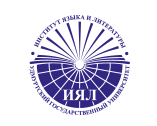 Студенческая научная конференция«Язык и литература в образовательном пространстве»в рамках научного мероприятия «Неделя молодежной науки» и LI Всероссийской итоговой студенческой научной конференции УдГУИЖЕВСК18 апреля 2023ПРОГРАММАитоговой Студенческой научной конференции ИЯЛ «Язык и литература в образовательном пространстве»18 апреляПленарное заседание 18 апреля, 9.00 – 9.45 ауд. 319, 1 корпусВахнина Анна Михайловна,магистрант ИЯЛ, 1 курсПроцедура «перехода» в сборнике Б. Пастернака «Начальная пора»Научный руководитель: д.ф.н., профессор Серова Марина ВасильевнаГерасимова Анастасия Евгеньевна, магистрант ИЯЛ, 1 курсОбщество потребления и контркультура в творчестве Ч. ПаланикаНаучный руководитель: к.ф.н., доцент Лаврентьев Александр ИвановичСеминар для студентов 1 курса18 апреля, 14.00 – 15.00 ауд. 308, 2 корпусПодключиться к конференции Zoomhttps://us06web.zoom.us/j/87385437283?pwd=V3pDdmtDeEFHdnRNUXhTWlBiTmhuQT09Идентификатор конференции: 873 8543 7283Код доступа: 292776Юшкова Людмила Анатольевна, д.ф.н., доцент,Федорова Ирина Александровна, к.ф.н., доцентИсследовательская деятельность в ИЯЛ: научные школы и направленияСмирнова Ольга Ильинична, специалист сектора научно-исследовательской работы студентовИндивидуальная траектория научной деятельности студентаТронина Ольга Александровна,программный директор Точки кипения УдГУПроектная деятельность в условиях вузаШиробокова Софья, Давлетова Диана,студенты 4 курса, ИЯЛСтарт-ап как диплом: Из личного опытаНаучные руководители: к.ф.н., доцент Малых Людмила Михайловна, к.ф.н., доцент Буторина Надежда ВикторовнаСекционные докладыОтделение русской филологииСекция 1. «Методика преподавания русского языка как иностранного»18 апреля13.30–17.002 корп., ауд. 203Руководитель: к.ф.н., доцент Патрушева Л.С.Виноградова Юлия Алексеевна, гр. ОБ-45.03.01.02-42. Игровые коммуникативные и предкоммуникативные упражнения в обучении русскому языку как иностранному А2+ (на базе учебника "Дорога в Россию"). Научный руководитель к.ф.н., доцент Фомина Т.Н. Тихомирова Полина Павловна, гр. ОБ-44.03.01.10-43. Типы фразеологических упражнений на занятиях РКИ. Научный руководитель к.ф.н. Дулесов Е.П.Индирякова Лиана Яновна, гр. ОБ-44.03.01.10-43. Принципы адаптации художественного текста для занятий РКИ. Научный руководитель к.ф.н. Дулесов Е.П. Епанешникова Анастасия Денисовна, гр. ОБ-44.03.01.10-43. Особенности преподавания лингворегионоведения в курсе русского языка как иностранного на базовом уровне. Научный руководитель к.ф.н. Патрушева Л.С. Копытова Аделя Витальевна, гр. №ОБ-44.03.01.10-43. Особенности преподавания русского языка «с нуля» детям мигрантов: из опыта работы с первоклассниками МБОУ «Школа № 68» г. Ижевска». Научный руководитель к.ф.н. Патрушева Л.С. Сапожникова Наталья Дмитриевна, гр. ОБ-44.03.01.10-43. Обучение синтаксису разговорной речи на продвинутом этапе изучения русского языка как иностранного». Научный руководитель к.ф.н. Патрушева Л.С.Кузнецова Дарья Дмитриевна, гр. ОБ-44.03.01.10-42. Типы упражнений по русскому языку для детей инофонов младшего школьного возраста (из опыта работы). Научный руководитель д.ф.н., доцент Копылова Т.Р.Секция 2 «Русский язык в коммуникативном взаимодействии»18 апреля10.00-13.002 корп., ауд. 221Руководители: д.ф.н., доцент Копылова Т.Р.Вахрушева Ксения Олеговна, гр. ОБ-44.03.01.10-32. Кодовое переключение в условиях удмуртско-русского билингвизма (на материале лексем «радость» / «грусть»). Научный руководитель д.ф.н., доцент Копылова Т.Р. Иванова Светлана Сергеевна, аспирант. Естественно-научный видеоблог: особенности речевого воздействия. Научный руководитель д.ф.н., доцент Копылова Т.Р.Хакимова Айгуль Муслимовна. Семантическая доминанта «Удмуртия» в публицистическом дискурсе (на материале издания «Удмуртская правда»). Научный руководитель д.ф.н., доцент Копылова Т.Р.Рябова Вера Игоревна. Структура медиобраза Удмуртии в интернет-дискурсе СМИ. Научный руководитель д.ф.н., доцент Копылова Т.Р.Ушарова Дарья Михайловна, гр. ОБ-44.03.01.10-42. Функционирование обращения в русском и испанском деловом дискурсе (на материале корпусов русского и испанского языков). Научный руководитель д.ф.н., доцент Копылова Т.Р.Халиуллина Диля Альфредовна, аспирант. Научный руководитель д.ф.н., доцент Копылова Т.Р.Истомина Анастасия Леонтьевна, аспирант. Функционирование неологизмов-экономизмов английского происхождения в русском языке (на материале НКРЯ). Научный руководитель д.ф.н., доцент Копылова Т.Р.Тронина Елена Романовна, гр. ОБ-44.03.01.10-42. Лингводидактическая характеристика социальной сети «ВКонтакте» (в аспекте преподавания РКИ). Научный руководитель д.ф.н., доцент Копылова Т.Р.Абдукеримова Милана Маликовна, гр. ОБ-44.03.01.10-42. Художественный фильм как лингвокультурный ресурс формирования коммуникативной компетенции учащихся. Научный руководитель д.ф.н., доцент Копылова Т.Р.Богатырева Диана Николаевна, гр. ОМ-45.04.01.04-11. Научный руководитель д.ф.н., доцент Копылова Т.Р.Новоселова Мария Дмитриевна, гр. ОБ-44.03.01.10-41. Лингвистическая задача как способ формирования интереса к изучению русского языка у младших школьников (из опыта работы в Научно-образовательном центре «Инновационное проектирование в мультилингвальном образовательном пространстве»). Научный руководитель д.ф.н., доцент Копылова Т.Р.Секция 3. «Русский язык в прикладном аспекте»18 апреля10.00-13.302 корп., ауд. 203Руководители: к.ф.н., доцент Килина Л.Ф.Пушина Алёна Денисовна, гр. ОБ-45.03.01.07-41. Интерактивные средства обучения для подготовки школьников 9-11 классов к решению лингвистических задач по этимологии русского языка. Научный руководитель к.ф.н., доцент Килина Л.Ф.Каменев Даниил Максимович, гр. ОБ-45.03.01.02-42. Прилагательные годный/godny в русском и польском языках: образование и функционирование форм степеней сравнения. Научный руководитель к.ф.н., доцент Килина Л.Ф.Феклистова Екатерина Константиновна, гр. ОБ-45.03.01.02-42.К проблеме актуализации устаревшей лексики: слово волонтёр в современном публицистическом дискурсе. Научный руководитель к.ф.н., доцент Килина Л.Ф. Ибрагимова Эльмира Равильевна, гр. 45.03.01.02-42. Речевые ошибки в репликах персонажей компьютерной игры "Genshin Impact". Научный руководитель к.ф.н. Метлякова Елена Владимировна.Янова Александра Владимировна, ОБ-45.03.01.02-42. Нарушение орфографических норм как способ создания комического эффекта (на примере стикеров социальной сети ВКонтакте). Научный руководитель к.ф.н. Зайнуллина С.Р.Остапова Елизавета Вячеславовна, ОБ-45.03.01.02-42. Словообразовательные особенности сложных прилагательных в прозе А. И. Куприна (на материале НКРЯ). Научный руководитель к.ф.н Зайнуллина С.Р.Клячина Алена Сергеевна, гр. ОБ-44.03.01.10-43. Лингводидактическое описание эмотивов в русском языке (на материале негативных эмоций). Научный руководитель д.ф.н., доцент Копылова Т.Р.Русских Полина Дмитриевна, гр. ОБ-45.03.01.02 – 32. Сопоставительная характеристика языковых приемов передачи национального колорита в романе Г. Яхиной "Залейха открывает глаза" и его переводе на испанский язык. Научный руководитель к.ф.н., доцент Фомина Т.Н. Ардашева Елена Дмитриевна, гр. ОБ-45.03.01.02 – 32. Особенности перевода "Слова о полку Игореве" на испанский язык. Научный руководитель к.ф.н., доцент Фомина Т.Н.Соколова Анастасия Дмитриевна, гр. ОБ-45.03.01.07-41. Использование ИКТ при изучении устаревших слов на уроках родного русского языка в 7-8 классах. Научный руководитель к.ф.н., доцент. Килина Л.Ф.Секция 4. «Проблемы филологии в свете современных исследований»18 апреля10.00-13.002 корп., ауд. 211Руководитель: к.ф.н., доцент Рубцова Н.С.Петрова Анна Алексеевна (студент 4 курса; научный руководитель – д. филол. н., профессор Т.В. Зверева) Что таит в себе тень в «Южных поэмах» А. Пушкина?Окулова Анастасия Игоревна (студент 2 курса; научный руководитель – д. филол. н., профессор Т.В. Зверева) Тема прощения в творчестве А.С. Пушкина.Байкова Алла Александровна (студент 4 курса; научный руководитель – д. филол. н., профессор Г.В. Мосалева) Польские мотивы и готический романтизм в «Вечере на Хопре» М.Н. Загоскина.Кузнецова Дарья Алексеевна (студент 4 курса; научный руководитель – д. филол. н., профессор Т.В. Зверева) Образ дороги в сказке П. Ершова «Конек-горбунок».Камардина Евгения Львовна (студент 3 курса; научный руководитель – д. филол. н., профессор М.В. Серова) Влияние философских идей Н.А. Бердяева на духовно-эстетическое определение русского символизма.Зайцева Ксения Вячеславовна (студент 4 курса; научный руководитель – д. филол. н., профессор Т.В. Зверева) Обводный канал: об одном петербургском образе в поэзии ленинградского андеграунда.Мартынова Мария Дмитриевна (студент 2 курса; научный руководитель – д. филол. н., профессор Т.В. Зверева) К генезису фантастических глав романа Ч. Айтматова «Буранный полустанок».Шашев Егор Алексеевич (студент 2 курса; научный руководитель – д. филол. н., профессор Т.В. Зверева) Трамваи и трамвайчики в русской поэзии.Александрова Диана Викторовна (студент 4 курса; научный руководитель – д. филол. н., профессор Т.В. Зверева) Особенности современной подростковой драматургии.Секция 5. «Маяк: молодые, активные, яркие, креативные»18 апреля13.30-17.002 корп., ауд. 211Руководитель: к.ф.н., доцент Павлова И.Ф.Шамшурина Анастасия Валерьевна (студент 3 курса; научный руководитель – канд. пед. н., доцент И.Ф. Павлова) Формы продвижения чтения среди молодёжи в УНБ им. В.А. Журавлёва УдГУ.Казакова Екатерина Сергеевна (студент 3 курса; научный руководитель – канд. пед. н., доцент И.Ф. Павлова) Организация конкурса буктрейлеров на базе УНБ УдГУ.Икрамов Жонибек Юсуф угли (студент 3 курса; научный руководитель – канд. пед. н., доцент И.Ф. Павлова) Краеведческий информационный ресурс «Самарканд – богатое поселение»: актуальность, структура и технология создания.Килина Полина Алексеевна (студент 3 курса; научный руководитель – канд. пед. н., доцент И.Ф. Павлова) Эффективность модельной библиотеки.Дементьева Юлия Олеговна (студент 3 курса; научный руководитель – канд. пед. н., доцент Е.В. Суханова) Алгоритм создания буктрейлера.Андриянова Елена Александровна (студент 3 курса; научный руководитель – канд. пед. н., доцент Е.В. Суханова) Библиотечный сетевой проект «Прогноз БИБЛИОпогоды»: подготовка и перспектива реализации.Толмачева Августина Сергеевна (студент 3 курса; научный руководитель – ст. преподаватель Т.Ю. Кошель) Литературный календарь в библиотеке: особенности интерпретации.Шкляева Арина Олеговна (студент 3 курса; научный руководитель – канд. пед. н., доцент Е.В. Суханова) Клипы как инструмент привлечения внимания к книге.Меньщикова Надежда Юрьевна (студент 3 курса; научный руководитель – канд. пед. н., доцент Е.В. Суханова) Разработка проекта для детей по книге Светланы Решениной «Мама, это шноркели».Мацола Тимофей Михайлович (студент 3 курса; научный руководитель – ст. преподаватель Т.Ю. Кошель) Роль библиотеки в популяризации комикс-культуры: обзор лучших практик библиотек России.Ложкина Елизавета Евгеньевна (студент 3 курса; научный руководитель – канд. пед. н., доцент Е.В. Суханова) Продвижение книги и чтения в социальной сети ВКонтакте.Отделение иностранных языков и литературыСекция 1. «Перевод как межъязыковая и межкультурная коммуникация»18 апреля10.00-14.002 корпус, ауд. 308Руководитель: к.ф.н., доцент Борисенко Ю.А.Подключиться к конференции Zoomhttps://us06web.zoom.us/j/87385437283?pwd=V3pDdmtDeEFHdnRNUXhTWlBiTmhuQT09Идентификатор конференции: 873 8543 7283Код доступа: 292776Агинова Юлия. Особенности перевода американских художественных кинофильмов на русский язык при помощи одноголосого закадрового озвучивания (на материале «пиратских» переводов 1980-90-х гг.). (Научный руководитель: к.п.н. Кузяева О.П.).Владимиров Дмитрий. Проблемы передачи индивидуального стиля автора при переводе (на материале произведений С. Довлатова) (Научный руководитель: к.ф.н., доцент Борисенко Ю.А.). Главатских Анастасия. Проблема передачи гендерных характеристик речи персонажей при переводе (на материале русских телевизионных сериалов). (Научный руководитель: к.п.н. Кузяева О.П.).Заметаева Ульяна. Рэп тексты как разновидность переводимого материала (на материале произведений американских рэп исполнителей). (Научный руководитель: к.ф.н., доцент Шутова Н.М.) Крылова Анна. Передача речевых особенностей киноперсонажа при переводе (на материале сериала "Острые козырьки"). (Научный руководитель: к.ф.н., доцент Рябкова И.П.).Сомова Мария. Языковая репрезентация жанровых особенностей научно-фантастических произведений и проблемы их передачи при переводе (на материале романа Ф. Герберта «Дюна»). (Научный руководитель: к.ф.н., доцент Борисенко Ю.А.). Филатова Татьяна. Языковые особенности современного экологического дискурса и их передача при переводе (на материале газетных статей). (Научный руководитель: к.ф.н. Шмелева Т.С.).Щенников Владислав. Мультипликационный фильм как объект перевода (на материале мультфильма «Смешарики»). (Научный руководитель: к.ф.н., доцент Шутова Н.М.).Яманова Анна. Гендерная специфика перевода современного подросткового романа (на материале серии книг Дж. К. Роулинг о гари Поттере). (Научный руководитель: к.ф.н. Шмелева Т.С.).Секция 2. «Сопоставительное исследование языков и культур в переводческой коммуникации».18 апреля10.00-14.002 корпус, ауд. 326Руководитель: к.ф.н., доцент Шутова Н.М.Ардашева Л.А. Детские энциклопедии на английском языке: лингвостилистические особенности и проблемы перевода (на материале детской энциклопедии «Моя энциклопедия обо всем на свете»). (Научный руководитель: к.ф.н., доцент Рябкова И.П.).Вылегжанина М.А. Языковая репрезентация концепта ДРУЖБА в русском, английском и немецком языках (на материале аудио-визуального контента). (Научный руководитель: к.ф.н., доцент Медведева Т.С.).Ельцова А.А. Лингвостилистические характеристики и проблемы перевода англоязычной рекламы кофе. (Научный руководитель: к.ф.н., доцент Шутова Н.М.).Кауркина Р.Ю. Лингвостилистические и лингвокультурные особенности современного комикса в аспекте перевода (на материале американских комиксов). (Научный руководитель: к.ф.н. Шмелева Т.С.).Назарова Д. В. Лингвостилистические средства воздействия на потребителя в рекламе косметических товаров: гендерный и переводческий аспекты. (Научный руководитель: к.ф.н., доцент Шутова Н.М.).Николаева Э.А. Лингвостилистические средства передачи звукоизобразительной лексики при переводе (на материале английских переводов рассказов А.П.Чехова). (Научный руководитель: к.п.н., доцент Голубкова О.Н.).Парамонов П.М. Особенности передачи речевых характеристик при переводе интервью (на материале интервью с Кельвином Харрисом). (Научный руководитель: к.ф.н. Шмелева Т.С.).Рогачикова А.А. Особенности перевода англоязычных юмористических ток-шоу на русский язык (на материале ток-шоу «Шоу Грэма Нортона», «Ночное шоу с Джимми Фэллоном», «Очень позднее шоу с Джеймсом Корденом»). (Научный руководитель: к.п.н. Кузяева О.П.).Романовская А.В. Особенности английской детской речи и проблемы их отражения при переводе (на материале видеоинтервью и кинофильмов). (Научный руководитель: к.ф.н., доцент Шутова Н.М.)Сайтаева К.С. Влияние личности переводчика на передачу идиостиля автора художественного произведения (на материале романа С. Чбоски «Воображаемый друг»). (Научный руководитель: к.ф.н., доцент Борисенко Ю.А.).Секция 3. «Сопоставительная лингвокультурология и многоязычие»18 апреля10.00-14.002 корп., ауд. 306Руководитель: к.ф.н., доцент Медведева Т.С.Вострикова А. Особенности языковой репрезентации концептов KRIEG и ВОЙНА в немецкой и русской лингвокультурах. (Научный руководитель: к.ф.н., доцент Опарин М.В.).Серебренникова Е. Лингвостилистические особенности молодежного сленга в современных художественных фильмах. (на материале немецкого языка) (Научный руководитель: к.ф.н., доцент Опарин М.В.).Глушкова С. Лингвостилистические особенности ясного немецкого языка (на материале текстов сайтов). (Научный руководитель: к.ф.н., доцент Мерзлякова Н.П.).Цанчук К. Лингвостилистические особенности немецких новостных текстов для детей. (Научный руководитель: к.ф.н., доцент Мерзлякова Н.П.).Галашова И. Языковая репрезентация концепта Einsamkeit на материале романов Г. Гессе «Степной волк» и «Петер Каменцинд». (Научный руководитель: к.ф.н., доцент Медведева Т.С.).Шахметова А. Неологизмы периода пандемии коронавируса (на материале русского, английского и немецкого языков). (Научный руководитель: к.ф.н., доцент Медведева Т.С.).Горохова А. Импорт концептов в современную русскую лингвокультуру (на примере англосаксонского концепта challenge). (Научный руководитель: к.ф.н., доцент Медведева Д.И.) Тенникова Д. О языковой ситуации в республике Татарстан. (Научный руководитель: д.ф.н., профессор Зеленина Т.И.).Секция 4. «Дидактика языкового и межкультурного образования»18 апреля10.00-14.002 корп., ауд. 327а,Руководитель: к.пед.н., доцент Тройникова Е.В.1.	Идиатуллин Дамир. Калькирование в общественно-политическом дискурсе на материале немецкого и английского языков. (Научный руководитель: к.п.н., доцент Хасанова Л.И.)2.	Лебедева Ольга. Формирование управленческих компетенций в процессе организации деятельности проектного офиса (на материале конференций и конкурсов учащихся). (Научный руководитель: к.п.н., доцент Хасанова Л.И.).3. 	Нелюбина Наталья Дмитриевна. Технологии цифровой лингводидактики при формировании иноязычной коммуникативной компетенции. (Научный руководитель: к.п.н., доцент Тройникова Е.В.).4.	Каширина Таисия Владимировна. Формирование лексической компетенции с использованием он-лайн доски. (на примере обучения английскому языку учащихся средней школы) (Научный руководитель: к.п.н., доцент Тройникова Е.В.).5. 	Пименова Дарья. Он-лайн школы в обучении иностранным языкам. (Научный руководитель: к.п.н., доцент Тройникова Е.В.).5.	Галиева Галия Салаватовна. Технологическое обеспечение процесса формирования осознанного подхода к ответственному отношению к животным. (Научный руководитель: к.п.н., доцент Хасанова Л.И.).6.	Лебедева Надежда Николаевна. Критерии диагностики мотивации при изучении иностранного языка школьниками. (Научный руководитель: к.п.н., доцент Хасанова Л.И.).7.	Шамшурина Анастасия	. Особенности общения в виртуальном пространстве как один из способов преодоления одиночества. (Научный руководитель: к.п.н., доцент Хасанова Л.И.)8.	Будыльская Лидия Сергеевна. Комплекс дополнительных образовательных программ как способ формирования осведомленности в области ответственного отношения к животным. (Научный руководитель: к.п.н., доцент Хасанова Л.И.).9.	Новосельцева Оксана Александровна. Развитие творческой компетенции учащихся на уроках английского языка. (Научный руководитель: к.п.н., доцент Тройникова Е.В.).10.	Драгунов Алексей Алексеевич. Принципы со-изучения иностранных языков и иноязычных культур. (на примере со-изучения китайского и английского языков в вузе) (Научный руководитель: к.п.н., доцент Тройникова Е.В.).11.	Кашкарова Мария Андреевна. Развитие полилогической коммуникативной компетенции на уроках иностранного языка. (Научный руководитель: к.п.н., доцент Тройникова Е.В.).12.	Кожевникова Наталья Владимировна. Педагогический дизайн цифрового урока иностранного языка. (на примере формирования лексической компетенции у школьников) (Научный руководитель: к.п.н., доцент Тройникова Е.В.).13.	Хасанова Луиза Ильдусовна. Дидактическая организация процесса формирования культуры ответственного отношения к животным. (Научный руководитель: к.п.н., доцент Тройникова Е.В.).14.	Шульмина Ирина Сергеевна. Дидактическая организация дистанционного курса по подготовке к ВПР по иностранному языку. (Научный руководитель: к.п.н., доцент Тройникова Е.В.).Секция 5. «Проблемы современной лингвистики и межкультурной коммуникации»18 апреля 10.00-15.002 корп., ауд. 323Руководители: д.ф.н., профессор Пушина Н.И., к.пед.н., доцент Маханькова Н.В., к.ф.н., доцент Широких Е.А.1.	Гибадуллина Алия Рустамовна. Особенности языковой объективации современных экопроблем (на материале англоязычных и русскоязычных источников СМИ). (Научный руководитель: д.п.н., профессор доцент Пушина Наталья Иосифовна).2.	Кондратьева Александра Андреевна. Невербальные средства репрезентации извинения в межличностном общении: англоязычный и русскоязычный дискурсы. (Научный руководитель: д.п.н., профессор доцент Пушина Наталья Иосифовна).3.	Разакова Александра Михайловна. Прецедентные феномены современного Интернет - дискурса (на материале соцсетей- Telegram, Twitter, ...). (Научный руководитель: д.п.н., профессор доцент Пушина Наталья Иосифовна).4.	Лукина Анна Сергеевна. Прецедентные феномены в дискурсе видеоигр жанра "альтернативная история". (Научный руководитель: к.ф.н., доцент Широких Елена Александровна).5.	Утяганова Полина Тимуровна. Речевой портрет современных экоблогеров. (Научный руководитель: к.ф.н., доцент Широких Елена Александровна).6.	Хазиева Алсу Рафаэлевна. Отражение британской культуры в дискурсе индустрии моды (на материале перевода статей онлайн журнала мод). (Научный руководитель: к.п.н., доцент Маханькова Наталья Владимировна).7.	Маева Александра Федоровна. Тексты английской литературы в иноязычном образовании. (Научный руководитель: к.п.н., доцент Маханькова Наталья Владимировна).8.	Рагимова Рафига Эльшан кызы. Фольклор как средство развития лингвистической одаренности обучающихся. (Научный руководитель: к.п.н., доцент Маханькова Наталья Владимировна).9.	Ушакова София Ивановна. Лингвистическая безопасность в современном меняющемся мире: понятия и аспекты. (Научный руководитель: д.п.н., профессор доцент Пушина Наталья Иосифовна).10.	Лаптева Полина Алексеевна. Информационная война в современном медийном пространстве. (Научный руководитель: д.п.н., профессор доцент Пушина Наталья Иосифовна).11.	Латкина Анастасия Дмитриевна. Речевой портрет современного политического лидера как отражение современного миропорядка. (Научный руководитель: д.п.н., профессор доцент Пушина Наталья Иосифовна).12.	Меньшикова Владлена Романовна. Речевая агрессия как нарушение лингвоэкологических норм в политическом дискурсе. (Научный руководитель: к.ф.н., доцент Широких Елена Александровна).13.	Бурундуков Иван Александрович. Ненормативная лексика в речи современной молодежи (Научный руководитель: к.ф.н., доцент Широких Елена Александровна).14.	Низамова Виктория Александровна. Английские заимствования в японском языке. (Научный руководитель: к.ф.н., доцент Широких Елена Александровна).15.	Корчагина Маргарита Павловна. Самопрезентация в иноязычном образовании. (Научный руководитель: к.п.н., доцент Маханькова Наталья Владимировна).16.	Ромашова Марина Вадимовна. Мультимедийная презентация в иноязычном образовании. (Научный руководитель: к.п.н., доцент Маханькова Наталья Владимировна).17.	Утробина Евгения Игоревна. Игровое моделирование в межкультурном образовании. (Научный руководитель: к.п.н., доцент Маханькова Наталья Владимировна).18.	Бельтюкова Полина Максимовна. Настольные игры в иноязычном образовании. (Научный руководитель: к.п.н., доцент Маханькова Наталья Владимировна).19.	Сухих Ангелина Сергеевна. Развитие лингвистической одаренности обучающихся на уроках китайского языка. (Научный руководитель: к.п.н., доцент Маханькова Наталья Владимировна).20.	Холстинина Екатерина Алексеевна. Формирование у обучающихся компетенций публичных выступлений (на материале конференций сайта Ted.com)	Маханькова Наталья Владимировна, к.пед.н., доцент	21.	Рылов Никита Александрович. Формирование компетенции преподавания английского языка в дистанционном формате. (Научный руководитель: к.п.н., доцент Маханькова Наталья Владимировна).Секция 6. «Современные тенденции языкового образования: теория и практика». 18 апреля2 корп., ауд. 310 Руководитель: к.ф.н. Буйнова О.Ю.Жданович Диана Александровна. Типология гендерных различий в деловом общении. (Научный руководитель: к.ф.н., доцент Параховская Светлана Владимировна)Кочергина Елизавета Викторовна. Конструирование деловых споров (стратегии и тактики). (Научный руководитель: к.ф.н., доцент Параховская Светлана Владимировна)Меркушева Мария Владиславовна. Английские лексические заимствования в турецком языке. (Научный руководитель: к.ф.н., доцент Буйнова Ольга Юрьевна).Грудинина Елизавета Андреевна. Личное пространство и дистанция общения в контексте межкультурной коммуникации. (Научный руководитель: к.ф.н., доцент Буйнова Ольга Юрьевна).Курочкина Дарина Игоревна. Лингвокультурная специфика конструктивной критики в деловых переговорах. (Научный руководитель: к.ф.н., доцент Войтович Ирина Карловна).Теплякова Юлия Олеговна. Арт-технологии в современном иноязычном образовании. (Научный руководитель: к.п.н., доцент Трифонова Ирина Станиславовна).Джумиади Анастасия Викторовна. Формирование субъектной позиции обучающихся на уроке иностранного языка. (Научный руководитель: к.п.н., доцент Трифонова Ирина Станиславовна).Заляева Диана Равилевна. Приемы рефлексии и их реализация в современном иноязычном образовании. (Научный руководитель: к.п.н., доцент Трифонова Ирина Станиславовна).Секция 7. Профессионально-ориентированные технологии в иноязычном образовательном процессе 18 апреля 10.00-14.002 корп., ауд. 304Руководители: к.п.н., доцент Милютинская Н.Ю., к.п.н., доцент Бакловская О.К.Гарибян М.М. Ролевая игра как средство обучения устному общению на уроках китайского языка. (Научный руководитель: к.п.н., доцент Бакловская О.К.).Федотов Д.А.	Особенности обучения лексическим средствам общения на уроках китайского языка. (Научный руководитель: к.п.н., доцент Бакловская О.К.).Тюрнина Е.Д. Средства наглядности при обучении фонетическим средствам общения на уроках китайского языка. (Научный руководитель: к.п.н., доцент Бакловская О.К.).Третьякова М.Г. Технология обучения иероглифическому письму. (Научный руководитель: к.ф.н., доцент Гайнуллина Р.Г.).Миронова Д.Г. Применение игровых форм обучения лексике китайского языка. (Научный руководитель: к.ф.н., доцент Гайнуллина Р.Г.).Филатова Н.Д. Игровые формы обучения при реализации коммуникативного подхода на уроках китайского языка. (Научный руководитель: к.ф.н., доцент Гайнуллина Р.Г.).Рябова Екатерина Юрьевна. Педагогические условия организации дистанционного учебного взаимодействия. (Научный руководитель: к.п.н., доцент Брим Н.Е.).Берестова Е.С. Педагогические условия организации инклюзивного учебного взаимодействия. (Научный руководитель: к.п.н., доцент Брим Н.Е.).Звездина Валерия. Настольная игра как средство интенсификации овладения лексическими иноязычными навыками детьми младшего школьного возраста. (Научный руководитель: к.п.н., доцент Милютинская Н.Ю.).Агафонов Петр. Формирование лингвострановедческой компетенции в процессе обучения студентов китайскому языку (на материале праздников Китая). (Научный руководитель: к.п.н., доцент Милютинская Н.Ю.).Перминова Милана. Формирование произносительной культуры у студентов-бакалавров на начальном этапе изучения китайского языка. (Научный руководитель: к.п.н., доцент Милютинская Н.Ю.).Пятова К.С. Методика использования игровых технологий в обучении иностранному языку. Мифтахутдинова А.Н. к.п.н., доцентЕремеева М.И. Возможности интеграции Интернет-технологий в учебный процесс по иностранным языкам. (Научный руководитель: к.п.н., доцент Мифтахутдинова А.Н.).Давлетова Д.И. Технологии создания и применения онлайн-тренажеров на виртуальной платформе Progress me при подготовке школьников к ОГЭ по английскому языку. (Научный руководитель: к.ф.н., доцент Буторина Н.В.).Белых Е.В. Использование пословиц в многоязычном образовании. (Научный руководитель: к.ф.н., доцент Пушина Л.А.).Широбокова С.А. Речевые игры как средство формирования метакогнитивной стратегии переключения языковых кодов (на примере английского, французского и итальянского языков). (Научный руководитель: к.ф.н., доцент Малых Л.М.).Секция 8. «Иноязычные речевые практики для исследовательской и образовательной деятельности» 28 апреля 16.30-18.002 корпус, ауд. 217Руководитель: д.п.н., профессор Ворожцова И.Б. Подключиться к конференции Zoomhttps://us06web.zoom.us/j/83463619878?pwd=aHBUa2xXdXNON2pmMDV2UWsxQ2RiQT09Идентификатор конференции: 834 6361 9878Код доступа: 265321Белова Елизавета Валерьевна. Развитие речевых компетенций на уроках английского языка у студентов СПО. (Научный руководитель: д.п.н., профессор Ворожцова И.Б.).Занозина Татьяна Геннадьевна. Прагмалингвистические особенности текстов популярных англоязычных тревел-блогов. (Научный руководитель: д.ф.н., доцент Юшкова Л.А.).Ибатуллина Милена Аркадьевна. Тема уточняется. (Научный руководитель: д.п.н., профессор Ворожцова И.Б.).Крупко Виктор Сергеевич, Станиславец Александра Игоревна. Брестский государственный университет имени А.С. Пушкина. Foreign language speech practice in professional activity (Иноязычная речевая практика в профессиональной деятельности).Ершова Юлия Андреевна. Лингвистические особенности блога-рецензии (на материале немецких литературно-критических блогов) (Научный руководитель: д.ф.н., доцент Юшкова Л.А.).Чиркова Софья Леонидовна. Особенности перевода хореографической терминологии (Научный руководитель: к.ф.н., доцент Детинкина В.В.).Чиркова Юлия Михайловна. Дискурсивный анализ англоязычных сайтов бизнес-форумов (Научный руководитель: д.ф.н., доцент Юшкова Л.А.).